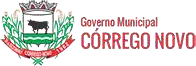 FORMULÁRIO PARA RECURSOComissão Especial Organizadora do PROCESSO SELETIVO da Prefeitura Municipal de Córrego Novo /MG                                     Concurso Público – Edital nº 001/2022Marque abaixo o tipo de recurso:( ) Indeferimento do Pedido de IsençãoDigitar ou escrever em letra de forma a justificativa do recurso, de forma objetiva, em duas vias para caso de protocolo no Órgão:Local e data: —————————————————— ——/——/——Assinatura:  	PRAZO PARA RECURSO 30/01/2022 até 31/01/2022 até as 12hPARA FORMULÁRIO ELETRÔNICO NÃO É NECESSÁRIA ASSINATURA.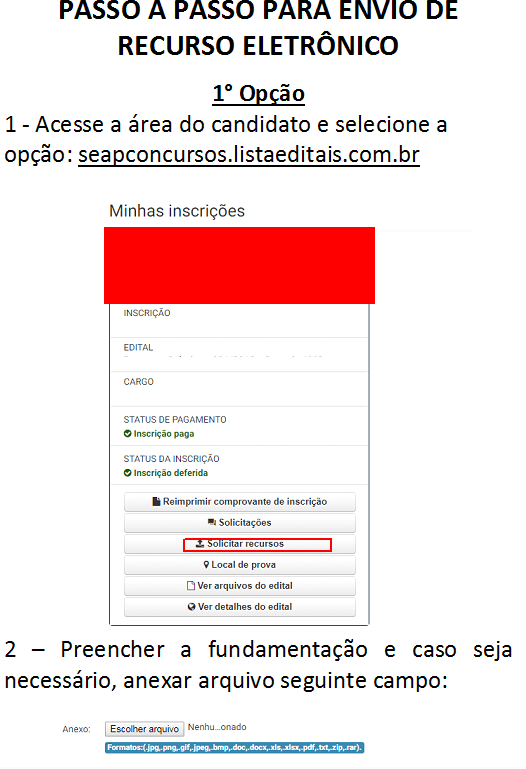 Nome completo – Candidato:Nº de Inscrição:CPF:Cargo:	Data de nascimento: